Проект по правилам дорожного движения во второй младшей группе «Воробышки»«Мой друг - светофор»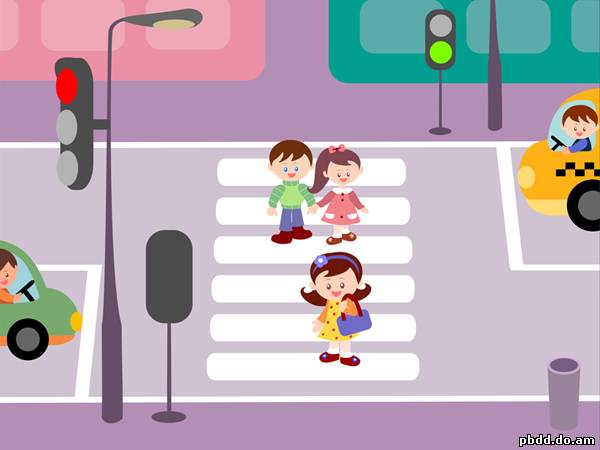 Состовители:Бавранова О.В.Тарасова Е.А.Киселевск  2017Содержание 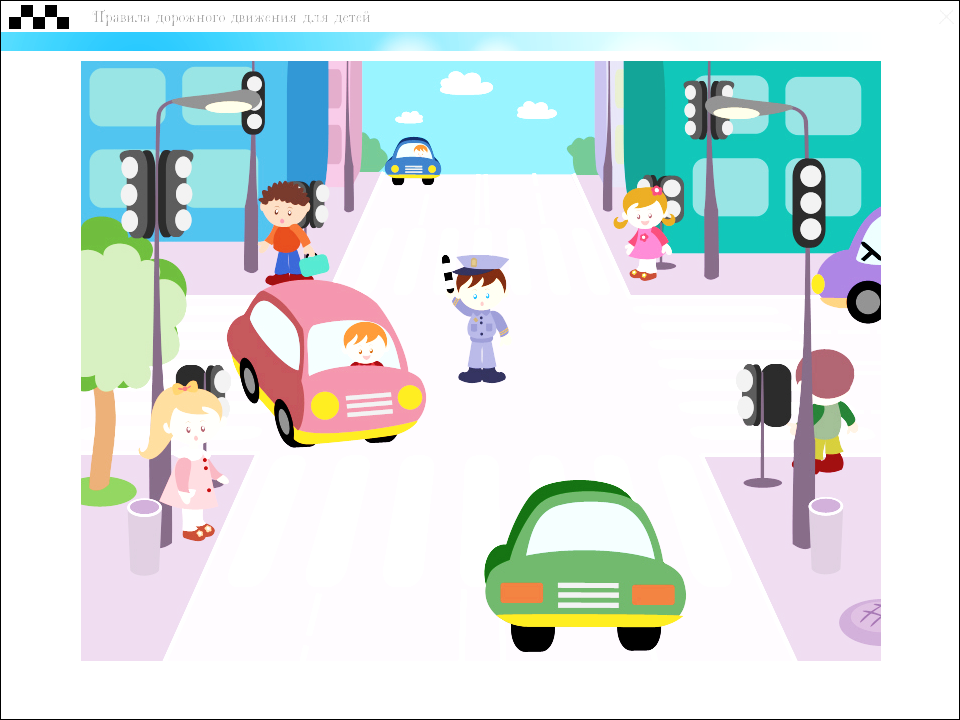 1.Актуальность 2.Этапы 3.Ожидаемые результаты 4.Приложение АктуальностьПроект посвящён актуальной проблеме – обучению детей дошкольного возраста правилам дорожного движения.  Все мы живем в обществе, где надо соблюдать определенные нормы и правила поведения в дорожно-транспортной обстановке. Зачастую виновниками дорожно-транспортных происшествий являются сами дети, которые играют вблизи дорог, переходят улицу в неположенных местах, неправильно входят в транспортные средства и выходят из них. Приводят к этому элементарное незнание основ правил дорожного движения и безучастное отношение взрослых к поведению детей на проезжей части. У детей отсутствует защитная психологическая реакция на дорожную обстановку, которая свойственна взрослым. Они ещё не умеют в должной степени управлять своим поведением. Желание постоянно открывать что-то новое, непосредственность часто ставят их перед реальными опасностями в быстро меняющейся дорожной обстановке. Вот почему с самого раннего возраста необходимо учить детей безопасному поведению на улицах, дорогах, в транспорте и правилам дорожного движения. В этом должны принимать участие и родители, и дошкольные учреждения.ПроблемаНезнание детьми правил дорожного движения, правил поведения на улице и на дороге, световых сигналов светофора.Вид проекта: познавательно-игровойУчастники проекта: дети 3 -4 лет (вторая младшая группа, родители, воспитатели)По продолжительности: краткосрочный (5 дней)Цель проекта:Формирование у детей младшего дошкольного возраста навыков безопасного поведения через ознакомление с правилами дорожного движения, безопасного поведения на дорогах.Задачи проекта: Познакомить детей младшего дошкольного возраста с правилами дорожного движения, со светофором. Учить понимать значение световых сигналов светофора. Формировать начальные навыки безопасного поведения на дороге и на улице;Активировать слуховые и зрительные анализаторы, развивать у детей речь, воображение и мышление. Закрепить названия цветов (желтый, зеленый, красный);Приучать детей выполнять правила, действовать в коллективе;Активизировать словарь: светофор, зеленый (красный, желтый) цвет, руль, безопасность, дорога, транспорт, тротуар, проезжая часть, обочина, пешеходный переход, перекрёсток);Повышать педагогическую культуру родителей; через  реализацию единого воспитательного подхода при знакомстве детей ПДД;Изготовить «Лепбуки» на тему ПДД.Для реализации целей и задач данного проекта предполагаются следующие этапы:Ожидаемые результаты:У детей сформированы первоначальные знания правил дорожного движения и навыков безопасного поведения на дороге и на улице. Заинтересованность детей темой. 
Дети самостоятельно проявляют инициативу: рассматривают иллюстрации, участвуют в беседах, задают вопросы; проявляют творчество, активность и детальность в работе.
С удовольствием рисуют, играют в разные игры.
Изготовление «Лепбуков» на тему ПДД. Приложение №1
Беседа с детьми «Мой друг-светофор»Цель: ознакомление детей с основными правилами уличного движения, рассказать к каким непоправимым последствиям приводит нарушение правил дорожного движения. 
Педагог: Сколько на улицах машин?! И с каждым годом их становится все больше и больше. Мчатся по нашим дорогам тяжелые МАЗы, КРАЗы, ГАЗели, автобусы, летят легковые автомобили. Для того чтобы на дорогах было безопасно, все автомобили, автобусы подчиняются строгим законам дорожного движения. Знать и выполнять правила поведения на улице должны и все пешеходы: взрослые и дети. Идут люди на работу, в магазин, ребята торопятся в школу. Пешеходы должны ходить только по тротуару, но и по тротуару надо идти, придерживаясь правой стороны. И тогда не придется спотыкаться, обходить встречных, сворачивать в сторону. За городом тротуаров нет, а машин тоже много. Транспорт движется по проезжей части дороги. Если вам придется идти по дороге, то идти надо навстречу транспорту. Почему? Догадаться нетрудно. Увидишь машину и уступишь ей дорогу, отойдешь в строну. Переходить дорогу надо по пешеходной дорожке. Прежде чем перейти дорогу, надо посмотреть влево, а, дойдя до середины дороги, посмотреть вправо. Нам помогает переходить дорогу наш друг - светофор. Красный свет - сигнал опасности. Стой! Остановись!- говорит пешеходу красный сигнал светофора. Затем в светофоре появляется желтый свет. Он говорит «Внимание! Приготовьтесь! Сейчас можно переходить!». Зеленый сигнал светофора говорит: «Путь свободен! Идите!». 
Педагог: Закон улиц и дорог, который называется «правила дорожного движения» строгий. Он не прощает, если пешеход идет по улице, как ему вздумается, не соблюдая правила. И тогда случается непоправимая беда. Но закон улиц и дорог еще и очень добрый: он охраняет от страшного несчастья, бережет жизнь. Что бы с вами ничего не случилось, дети, выполняете основные правила поведения: Не переходите улицу перед близко идущим транспортом. Не играйте на улице близко к дороге. Не катайтесь на санках, коньках, велосипедах по дороге. Итак, что должны усвоить дети, чтоб спокойно жить на свете: 1.Ходить только по тротуару, придерживаясь правой стороны. Если тротуара нет, идти надо по левому краю дороги, навстречу движению транспорта. 2.Подчиняться сигналам светофора. Переходить улицу только на зеленый свет светофора. 3.Переходить дорогу только по пешеходной дорожке. Пересекать улицу надо прямо, а не наискось.
4.Прежде чем переходить улицу, сначала посмотреть налево, а, дойдя до середины улицы, посмотреть направо.
Приложение № 2                                                     Стихотворения и загадки
Хоть у вас терпенья нет-
Подождите, красный свет!
Желтый свет на пути-
Приготовьтесь идти!
Свет зеленый впереди-
Вот теперь переходи!
Переход 
У полоски перехода Желтый глаз
На обочине дороги, Глядит на нас
Зверь трехглазый, одинокий, - ОСТОРОЖНО!
Неизвестной нам породы, А зеленый глаз –
Разноцветными глазами Для нас:
Разговаривает с нами. - МОЖНО!
Красный глаз Так ведет свой разговор
Глядит на нас. Молчаливый светофор.  СТОП!
Гласит его приказ.***
Встало с краю улицы
В длинном сапоге
Чучело трехглазое
На одной ноге (светофор).
Чтоб тебе помочь
Путь пройти опасный,
Горят и день, и ночь-
Зеленый, желтый, красный (светофор).
Вот и улица, и дом,
И труба на доме том, Вот и мама у порога, А ведет к нему…(дорога).
                                                                                                        Приложение №3Гимнастика для глаз «Глазки видят всё вокруг»
Обведу я ими круг.
Глазкам видеть всё дано -
Где окно, а где кино.
Обведу я ими круг,
Погляжу на мир вокруг.
                                                     Пальчиковая гимнастика
Вася, Петя, Миша, Боря
Сели рядом на заборе.
Малыши сидят, мечтают,
Вместе ножками качают.
(Упражнение выполняется стоя. Дети немного приподнимают руки, так что кисти смотрят вниз, и начинают активно «качать» восемью пальчиками (без больших). Когда указательный идет вперед, мизинец идет назад).
Возвращаемся домой,
Но уже бежим спиной.
Это будет потрудней, 
Но ты усилий не жалей.
(Дети прижимают подушечку большого пальца правой руки к подушечке указательного пальца левой, а подушечку указательного пальца правой – к подушечке большого пальца левой и помещают их над предыдущей парой. Затем они расцепляют верхнюю пару и меняют пары местами).                    Дыхательная гимнастика «Вот какие мы большие»
ЦЕЛЬ: тренировка правильного носового дыхания, формирование углубленного вдоха.
С каждым новым днем – 
Мы растем, мы растем.
Выше, выше тянемся!
Подрастем, подрастем,
Малышами не останемся!
Воспитатель показывает правильное выполнение упражнения: поднять руки вверх, потянуться.
                                                            Артикуляционная гимнастика «Заборчик»
Зубы ровно мы смыкаем
И заборчик получаем, 
А сейчас раздвинем губы
Посчитаем наши зубы.
(Верхние и нижние зубы обнажены. Губы растянуты в улыбке).Приложение №4                         Физкультминутка «По ровненькой дорожке»
По ровненькой дорожке, 
(Дети идут шагом)
По ровненькой дорожке
Шагают наши ножки,
Раз-два, раз-два,
По камешкам, по камешкам, 
(прыгают на двух ногах)
По камешкам, по камешкам...
В яму — бух! 
(приседают на корточки).
Игровое задание «Сколько у светофора цветов»Попав в большой и шумный город,
Я растерялся, я пропал…
Не зная знаков светофора,
Чуть под машину не попал!
Раздать детям кружочки красного и целеного цветов, у воспитателя- желтого цвета. Уточнить, что обозначают эти цвета, затем обратить внимание, как работает светофор. Дети показывают кружочки, которые соответствуют сигналу светофора, воспитатель еще раз рассказывает о назначении цветов.Подвижные игры«По длинной извилистой дорожке»Цель: учить ходить по шнуру спокойно, не спеша, не боясь.
Ход игры: воспитатель раскладывает по полу зигзагообразный шнур длиной – 5-6 м – это дорожка, по которой нужно пройти до конца. В конце дорожки посадить какой-нибудь интересный предмет. От того, что находится в конце дорожки, будет и зависеть задание: пойти погладить мишку, покормить птичку, погреметь погремушкой. Если кто-то испытывает затруднения, помочь ему, подбодрить.
«Воробушки и автомобиль» 
Ребенку, изображающему автомобиль, дают руль. Остальные дети, играющие роль воробушек, надевают шапочки с изображением воробьев. «Воробушки» весело чирикают, прыгают. По сигналу «Автомобиль!» они убегают. Автомобиль едет и гудит: «Би- Би».
"Цветные автомобили" По краям площадки располагаются дети с цветными кружками в руках - это рули. Воспитатель в центре с цветными кружочками. Он поднимает кружок какого-нибудь цвета. Дети, имеющие кружок (руль) такого же цвета, бегают по площадке в любом направлении, гудят, поворачивая кружок как руль. Когда кружок опускается, все возвращаются на места. Затем воспитатель поднимает кружок другого цвета, бегают другие дети. Можно поднять одновременно два или три кружка, и тогда выезжают все автомобили.Приложение №5Сюжетно – ролевая игра «Мы - шофёры»Цель: знакомство с профессией – Шофер. 
Расширение словарного запаса детей. 
Воспитывать интерес и уважение к профессии шофера. 
Оборудование: автобус, сделанный из стульчиков, руль, игрушечные машины – легковая, грузовая.
Ход игры. 
Звучит фонограмма со звуками улицы и шумом машин. 
Воспитатель. Ребята, вы знаете, что это за звуки? (Шум на улице). 
- А что их издает? (Машины). 
- Посмотрите, какие у меня на столе стоят машины? (Легковая, грузовая и автобус). 
- А на какой машине приехали вы? (Я приехал на легковой машине). 
Воспитатель. А почему не на грузовой? ( Потому что она возит грузы, а не людей).
- А чем отличается автобус от легковой машины? (Он перевозит много людей, а легковая машина только несколько). 
- Скажите, а вы, знаете, кто работает на машинах? (Водители). 
- Правильно! Водители! Еще водителей можно назвать – шофер. Давайте вместе скажем: «Шофер». 
Дети вместе с воспитателем повторяют слово «шофер». 
Воспитатель. Садитесь, а я вам прочту стихотворение Бориса Заходера, а вы внимательно послушайте. 
Качу, 
Лечу во весь опор. 
Я сам шофер, 
И сам мотор. 
Нажимаю на педаль 
И машина 
Мчится в даль! 
- Как вы думаете о ком это стихотворение? ( О шофере). 
- Правильно! Молодцы! А что шофер делает! (Водит машину). 
- Эта профессия важна и нужна всем людям. Водитель встает очень рано, когда вы еще спите, и отправляется на работу. Возвращается с работы водитель очень поздно, когда многие уже спят. Водители управляют машинами, которые перевозят грузы, доставляют продукты, людей на работу и домой, следят за машиной и ремонтируют ее, если она ломается, накачивает колеса. А как вы думаете, каким должен быть шофер? (Внимательным, осторожным). 
- Правильно, шофер должен быть внимательным и осторожным. А еще он должен знать правила дорожного движения. 
Физминутка «Светофор». 
Педагог поднимает красный флажок — дети стоят на месте, желтый — хлопают в ладоши, зеленый — топают ногами. 
Воспитатель. Ребята, а вы хотите отправиться в путешествие? Мы поедем на автобусе. Кто управляет автобусом? (Шофер). 
- Кто еще работает в автобусе? (кондуктор) 
Назначаются дети на роль шофера и кондуктора 
- А оставшиеся кем будут? (Пассажиры) 
- Чтобы ехать в автобусе, мы должны заплатить за проезд. Возьмите монеты. 
Каждому пассажиру раздать монеты. 
- Кондуктор раздаст билеты. - Ну вот, за проезд все заплатили, автобус может отправляться. Водитель, нам пора в путь. 
Дети поют: 
Машина, машина, идет, гудит. 
В машине, в машине шофер сидит. 
Би – би – би (2 раза). 
Водитель объявляет разные остановки ( море, зоопарк, лес, магазин, и т. д. ); дети обыгрывают данные ситуации. Пока дети совершают прогулку на остановках, шофер проверяет и накачивает колеса, ремонтирует автобус. Пассажиры совершают прогулки, соблюдают правила поведения в транспорте. Последняя остановка – детский сад. 
Воспитатель. Ребята, вам понравилось путешествие? А что вам больше всего понравилось? (Ответы детей). Скажите, какая роль была самая главная? (Шофер). А каким должен быть шофер? (Внимательным, аккуратным, уметь чинить машину и т. д.) Молодцы!Приложение №6Консультация для родителей «Легко ли научить ребёнка правильно вести себя на дороге?»
На первый взгляд легко. Надо только познакомить его с основными требованиями Правил дорожного движения и никаких проблем. 
На самом деле очень трудно. Ведь мы, родители, каждый день на глазах родного чада нарушаем эти самые пресловутые Правила, и не задумываемся, что ставим перед ребёнком неразрешимую задачу: как правильно? Как говорят или как делают? 
Когда же ребёнок попадает в дорожное происшествие, то виноваты все: водитель, детский сад, школа, Госавтоинспекция. Почему не научили, не показали, не уберегли? Забывая при этом, что в первую очередь родители своим примером должны научить и уберечь. 
Если вы действительно заинтересованы в том, чтобы ваш ребёнок владел навыками безопасного поведения на дороге, то не сводите процесс обучения к пустой и бесполезной фразе: "Будь осторожен на дороге». Она не объясняет ребёнку, чего собственно на дороге надо бояться. Где его может подстерегать опасность? Лучше используйте движение в детский сад и обратно для отработки навыков поведения на дороге. 
Ребёнок твёрдо должен знать, что дорогу можно переходить только в установленных местах: на пешеходном переходе и на перекрёстке. Но и в данном случае никто не может гарантировать его безопасность. Поэтому, прежде чем выйти на дорогу, остановитесь с ребёнком на расстоянии 50см – 1метра от края проезжей части, обратите его внимание. что посмотреть налево и направо надо обязательно с поворотом головы, и если с обеих сторон нет транспорта представляющего опасность, можно выйти на проезжую часть. переходить дорогу надо спокойным размеренным шагом и не в коем случае не бегом. 
Большую опасность для детей представляют не регулируемые пешеходные переходы. Здесь ребёнку важно убедиться, что расстояние до автомашин с обеих сторон позволит ему перейти дорогу без остановки на середине проезжей части. 
На регулируемом пешеходном переходе объясните ребёнку, что красный и жёлтый сигнал светофора – запрещающие. Особенно опасно выходить на дорогу при жёлтом сигнале, потому что некоторые машины завершают проезд перекрёстка и при этом увеличивают скорость. Зелёный сигнал - разрешающий, но он не гарантирует пешеходу безопасный переход, поэтому прежде чем выйти на дорогу надо посмотреть налево и направо и убедиться, что все машины остановились, опасности нет. 
Часто ребята оказываются под колёсами транспорта, когда, выйдя из автобуса или троллейбуса, пытаются перейти на другую сторону дороги. Объясните ребёнку, что в данном случае опасно обходить транспортное средство как впереди, так и сзади, потому что оно большое и из-за него ничего не видно. Надо подождать пока автобус или троллейбус уедет. 
Большую опасность для детей представляют предметы, загораживающие обзор (заборы, стоящие автомашины, зимой – сугробы, летом - кустарники, деревья). Лучше отойти от них подальше, и перейти дорогу, где безопасно. 
Если ваш ребёнок скоро идёт в первый класс, то уже сейчас неоднократно пройдите с ним маршрут от дома до школы и обратно, обращая внимание малыша не все опасности, которые могут встретиться ему в пути. Заранее оговорите, что в сложной ситуации надо обратиться к помощи взрослых. Дайте возможность ребёнку пройти этот маршрут самостоятельно, наблюдая за ним со стороны. Затем детально проанализируйте вместе с ним все его действия. 
                                   Уважаемые родители!
Помните!
Ребёнок учится законам дорог, беря пример с членов семьи и других взрослых. Особенно пример папы и мамы учит дисциплинированному поведению на дороге не только вашего ребёнка, но других родителей.
Берегите ребёнка!
*********Анкета для родителей «Осторожно: дорога!»1.Как Вы считаете, нужно ли знакомить детей дошкольного возраста с Правилами дорожного движения?________________________________________________2. Ведется ли работа в семье по ознакомлению детей с Правилами дорожного движения? Указать, какая: 
— беседы с ребенком; 
— чтение детской литературы по данной теме; 
— практические навыки поведения на дороге; 
— углубленное изучение Правил дорожного движения.3. На основе каких знаний Вы воспитываете ребенка: 
— используете жизненный опыт; 
— смотрите телепрограммы, слушаете радиопередачи на данную тему; 
— на основе рекомендаций педагога.4. Как часто Вы беседуете с ребенком на эту тему: 
— достаточно часто; 
— редко; 
— никогда.5. Какие пособия, игрушки, литература для детей у Вас имеется дома?6. Какие формы работы Ваших воспитателей с родителями Вы считаете наиболее продуктивными для помощи в ознакомлении детей с Правилами дорожного движения: 
— организация выставки литературы по данной теме; 
— проведение лекториев для родителей; 
— встречи с инспектором ГАИ; 
— проведение совместных мероприятий с детьми (праздники, спортивные развлечения и т. д.); 
— размещение информации в уголке для родителей; 
— индивидуальные беседы; 
— родительские собрания по данной теме.7. Как Вы считаете, на каком уровне ведется работа по ознакомлению детей с Правилами дорожного движения у нас в дошкольном учреждении: 
— на высоком; 
— на среднем; 
— на низком.
Памятка родителям по правилам дорожного движения «Все начинается с малого».Безопасность движения на улицах города и дорогах достигается только тогда, когда соблюдаются все правила. 
Родителям необходимо знать следующее: 
1. Пешеходам разрешается ходить только по тротуару, придерживаясь правой стороны 
2. Пешеходы обязаны переходить улицу или дорогу только шагом по пешеходному переходу- 
3. Прежде чем сойти на проезжую часть при двустороннем движении, необходимо убедиться в полной безопасности: сначала посмотреть налево, а дойдя до середины — направо. 
4. В местах перехода, где движение регулируется, переходить улицу следует только при зеленом свете светофора или разрешающем жесте регулировщика.
5. Следите за поведением детей, не позволяйте им нарушать Правила дорожного движения, а также устраивать игры на проезжей части дороги, улицы, объясните, чем это может закончиться. 
6. Не разрешайте детям кататься на велосипедах по проезжей части. 
7. Переходя улицу, не отпускайте руку ребенка, идущего с вами, не оставляйте детей на улице без присмотра. 
8. Родители не должны пропускать ни одного случая нарушения правил детьми, своими или чужими. 
9. Родители в обязательном порядке должны сами приводить детей в группу и забирать их домой. Очень опасно доверять уводить ребенка из сада ученику начальных классов. Он сам еще не твердо знает Правила дорожного движения, может заиграться на дороге или растеряться в сложной ситуации. 
10. Родители должны знать о порядке перевозки детей в машинах, автобусах, на велосипедах, санках, в колясках в разное время года, при различной погоде. Особенно в непогоду родители должны быть внимательны: не торопиться, не закрываться зонтиком при переходе улицы. 
11. Родители должны хорошо знать место расположения дошкольного учреждения относительно городских магистралей, улиц, переулков, наиболее опасные места. Важно, чтобы родители, ведя ребенка за руку, учили его азбуке передвижения по улицам и дорогам. 
12. Родители должны стать первыми помощниками воспитателя в таком важном деле, от которого зависит жизнь и здоровье детей. Будьте для них примером в соблюдении Правил!
*********Буклет «В младшем дошкольном возрасте ребёнок должен усвоить»* правила дорожного движения;
* элементы дороги (дорога, проезжая часть, тротуар, обочина, пешеходный переход, перекрёсток);
* транспортные средства (трамвай, автобус, троллейбус, легковой автомобиль, грузовой автомобиль, мотоцикл, велосипед);
* средства регулирования дорожного движения;
* красный, жёлтый и зелёный сигналы светофора;
* правила движения по обочинам и тротуарам;
* правила перехода проезжей части;
* без взрослых выходить на дорогу нельзя;
* правила посадки, поведения и высадки в общественном транспорте.
Для этого вам нужно:
1. ознакомить с правилами только в объёме, необходимом для усвоения;
2. для ознакомления использовать дорожные ситуации при прогулках во дворе, на дороге;
3. объяснять, что происходит на дороге, какие транспортные средства он видит;
4. когда и где можно переходить проезжую часть, когда и где нельзя;
5. указывать на нарушителей правил, как пешеходов, так и водителей;
6. научите ребенка правилам езды на велосипеде (где можно ездить, а где нельзя, как подавать сигналы о повороте и об остановке);
7. когда едете с ребенком на велосипеде, держитесь сзади, чтобы контролировать ребенка и отмечать его ошибки;
8.закреплять зрительную память (где транспортное средство, элементы дороги, магазины, школы, детские сады, аптеки, пешеходные переходы, светофоры, пути безопасного и опасного движения в детский сад);
9. развивать пространственное представление (близко, далеко, слева, справа, по ходу движения, сзади);
10. развивать представление о скорости движения транспортных средств пешеходов (быстро едет, медленно, поворачивает);
11.не запугивать ребёнка улицей: страх перед транспортом не менее вреден, чем беспечность и невнимательность;
12. читать ребёнку стихи, загадки, детские книжки на тему безопасности движения.
*********Рекомендации по формированию у детей специальных навыков. 
1. Навык переключения на улицу. Подходя к концу тротуара, к бордюрному камню, остановитесь, замедлите движение, выдержите паузу, необходимую для психологического переключения в связи с переходом в опасную зону (проезжую часть), осмотрите улицу в обоих направлениях. 
2. Навык спокойного, достаточно уверенного поведения на улице. Уходя из дома с ребенком, не опаздывайте, выходите заблаговременно, чтобы при спокойной ходьбе иметь запас времени. 
3. Навык переключения на самоконтроль. Умение следить за своим поведением формируется каждодневной тренировкой под руководством родителей. 
4. Навык предвидения опасности. Ребенок должен видеть своими глазами, что за разными предметами на улице часто скрывается опасность. Уроки предвидения скрытой опасности проводите, находясь на тротуаре, в зоне пешеходного перехода или остановки общественного транспорта. 
Неоднократно покажите ребенку с тротуара: 
•стоящий автобус (спереди) и внезапно выезжающий из-за него попутный автомобиль; 
•стоящий автобус (сзади) и внезапно выезжающий из-за него встречный автомобиль; 
•стоящий грузовик или легковой автомобиль и внезапно выезжающий из-за него другой транспорт; 
•кусты, деревья, забор, кучи земли и снега, строительные материалы возле дороги и выезжающий из-за них транспорт; 
•движущийся транспорт и автомобиль, обгоняющий первый и выезжающий из-за него; 
•движущийся транспорт и встречный автомобиль, выезжающий из-за него. 
Необходимо добиться, чтобы сам вид предметов, мешающих свободному обзору улиц, воспринимался ребенком как сигнал опасности, как рекомендация к повышенной осторожности. 
Следует выработать условный рефлекс «опасность препятствия, закрывающего обзор улицы». 
Обращайте внимание детей на обманчивость и опасность пустынных улиц с редким движением транспорта. Они не менее опасны, чем оживленные улицы: не видя транспортных средств, и не слыша их шума несколько минут, дети часто выходят и даже выбегают на проезжую часть, не осмотрев ее, интуитивно предполагая, что «улица пуста».
5.Навык наблюдения. Подойдя к проезжей части, ребенок должен повернуть голову «налево - направо» и осмотреть улицу в обоих направлениях. Это должно быть доведено до автоматизма. Осматривать дорогу ребенок должен несколько раз, так как обстановка на дороге может резко измениться. Прежде, чем сделать первый шаг с тротуара, следует посмотреть «налево». Дойдя до середины проезжей части, надо посмотреть «направо». 
Особенно внимательно ребенок должен осматривать улицу, когда с противоположной стороны находится родной дом, знакомые, родные, когда ребенок переходит улицу вслед за другими детьми или взрослыми. В этих случаях легко не заметить едущий транспорт. 
Научите ребенка всматриваться вдаль и быстро замечать автомобиль, мотоцикл, мотороллер, велосипед, поскольку иногда ребенок смотрит, но не замечает едущий вдалеке легковой автомобиль или мотоцикл. 
Наблюдая за приближающимися транспортными средствами, ведите с ребенком счет времени, которое требуется транспорту, чтобы проехать мимо вас. 
Научившись считать «секунды», ребенок научится правильно определять скорость транспортного средства и предвидеть момент его приближения. 
Научите ребенка определять направление будущего движения транспорта: какой автомобиль поедет прямо, а какой готовится к повороту (включен указатель поворота). 
Родителям тех детей, у которых имеются значительные отклонения от нормы по зрению, и в частности используются очки, необходимо учитывать, что при этом наблюдение и ориентирование ребенка на улице резко осложняется. «Боковое зрение», играющее важную роль для того, чтобы заметить транспорт, приближающийся сбоку, у детей с дефектами зрения намного слабее, чем у детей с нормальным зрением. 
Такой ребенок должен быть еще более внимательным, так как он может ошибиться в определении расстояния до транспортного средства и его скорости, может не заметить автомобиль. Целесообразно, чтобы ребенок в очках компенсировал недостаток зрения более частным и тщательным поворотом головы и просмотром улицы «налево» и «направо».*********Рекомендации по обучению детей правилам безопасности поведения в процессе пешего движения. 
1. При выходе из дома: 
•если у подъезда дома возможно движение транспортных средств, сразу обратите внимание ребенка и вместе посмотрите, не приближается ли к вам автомобиль, мотоцикл, мопед, велосипед; 
•если у подъезда стоят транспортные средства или растут деревья,- закрывающие обзор, приостановите свое движение и оглядитесь — нет ли за препятствием скрытой опасности. 
2. При движении по тротуару: 
•не ведите ребенка по краю тротуара: взрослый должен находиться со стороны проезжей части; 
•маленький ребенок должен идти рядом со взрослым, крепко держась за руку; 
•родители должны быть готовы удержать его при попытке вырваться; 
•приучите ребенка, идя по тротуару, внимательно наблюдать за выездом со двора или с территории предприятия; 
•покажите и разъясните детям, что забрасывание проезжей части (камнями, стеклом и др.) и повреждение дорожных знаков могут привести к несчастному случаю; 
•не приучайте детей выходить на проезжую часть: коляски и санки с детьми возите только по тротуару; 
•при движении группы ребят учите их идти в паре, не вы¬ходя из колонны, не нарушая ее порядка и выполняя все указания сопровождающих детей взрослых. 
3. Готовясь перейти дорогу: 
•остановись, замедлите движение, осмотрите проезжую часть; 
•привлекайте ребенка к участию в наблюдении за обстановкой на дороге; 
•подчеркивайте свои движения: поворот головы для осмотра улицы, остановку для осмотра дороги; 
•остановку для про¬пуска автомобилей; 
•учите ребенка всматриваться вдаль и различать приближающиеся транспортные средства; 
•не стойте с ребенком на краю тротуара, так как при про¬езде транспортное средство может зацепить, сбить, наехать задними колесами; 
•обратите внимание ребенка на транспортное средство, готовящееся к повороту, расскажите о сигналах указателей по¬ворота у автомобиля и жестах мотоциклиста и велосипедиста; 
•покажите неоднократно ребенку, как транспортное средство останавливается у перехода, как оно движется по инерции, как водитель пытается резко его остановить, чтобы не сбить пешехода. 
4. При переходе проезжей части: 
•переходите дорогу только по пешеходным переходам или на, перекрестках — по линии тротуаров, иначе ребенок привыкнет переходить, где придется; 
•идите только на зеленый сигнал светофора. Ребенок дол¬жен привыкнуть, что на красный и даже на желтый сигнал не переходят, даже, если нет транспорта. Не переходите до¬рогу на красный сигнал светофора: если ребенок это делает с вами, он тем более сделает это один; 
•выходя на проезжую часть, прекращайте разговоры; 
•ребенок должен привыкнуть, что при переходе дороги разговоры излишни; 
•не спешите и не бегите; переходите дорогу всегда размеренным шагом, иначе ребенок научится спешить и бегать там, где надо наблюдать, чтобы обеспечить безопасность перехода; 
•не переходите дорогу под углом к оси, подчеркивайте и показывайте ребенку всякий раз, что идете строго поперек улицы. Ребенку нужно объяснить, что это делается для лучшего наблюдения за автотранспортными средствами; 
•не выходите на проезжую часть с ребенком из-за транспортного средства или из-за кустов, не осмотрев предварительно улицу, так как он приучится делать так же — это ти¬пичная ошибка детей;
•не торопитесь перейти дорогу, если на другой стороне вы увидели: друзей, родственников, знакомых, нужный автобус или троллейбус. Не спешите и не бегите к ним, приучите ре¬бенка, что это опасно; 
•не начинайте переходить улицу, по которой редко проезжает транспорт, не посмотрев вокруг. Объясните ребенку, что автомобили могут неожиданно выехать из переулка, со двора дома; 
•при переходе проезжей части по нерегулируемому переходу в группе людей учите ребенка внимательно следить за началом движения транспорта, иначе ребенок может привыкнуть при переходе подражать поведению спутников, не наблюдая за движением транспорта. 
5. При посадке и высадке из транспортных средств обще¬го пользования (автобуса, троллейбуса, трамвая и такси): 
•выходите первыми, впереди ребенка. Иначе маленький ребенок может упасть, ребенок постарше может выбежать из-за стоящего транспорта на проезжую часть; 
•если вы выходите с ребенком последними, то предупреди¬те водителя, чтобы он не закрывал двери, думая, что посадка и высадка закончены; 
•подходите для посадки к двери транспортного средства только после полной его остановки. Ребенок, как и взрослый, может оступиться и попасть под колесо; 
•не садитесь в транспорт общего пользования (троллейбус, автобус) в последний момент при его отправлении (может прищемить дверьми). Особую опасность представляет передняя дверь, так после прищемления ею можно попасть под колеса этого транспортного средства; 
•научите ребенка быть внимательным в зоне остановки — это опасное место для ребенка: стоящий автобус сокращает обзор дороги в этой зоне, кроме того, пешеходы здесь часто спешат и могут вытолкнуть ребенка на проезжую часть. 
6. При ожидании транспортных средств общего пользования: 
•автобуса, троллейбуса, такси: стойте вместе с детьми только на посадочных площадках, а при их отсутствии — на тротуаре или обочине; 
•такси: при необходимости остановить автомобиль вне зо¬ны посадочной площадки, стойте с ребенком только на тротуаре или обочине; 
•трамвая: следует стоять на специальной посадочной пло¬щадке для ожидания рельсового транспорта на проезжей части улицы, а при ее отсутствии (на узких участках проез¬жей части) — только на тротуаре или обочине; 
•после высадки из трамвая вместе с ребенком не задерживайтесь на про¬езжей части. 
Даются, рекомендации по обучению детей правилам безопасного движения в транспортном средстве. 
При движении в автомобиле:
•приучайте детей дошкольного возраста сидеть в автомо¬биле только па заднем сиденье, не разрешайте сидеть ря¬дом с водителем, если переднее сиденье не оборудовано спе¬циальным детским сиденьем. Объясните им, что при резкой остановке или столкновении сила инерции внезапно бросает ребенкавперед, и онударяется о стекло или переднюю панель. Этого достаточно, чтобы он погиб или был сильно ранен;
•не разрешайте малолетнему ребенку во время движения стоять на заднем сиденье: при столкновении или внезапной остановке он может перелететь через спинку сиденья и уда¬риться в переднее стекло или панель; 
•ребенок должен быть приучен к тому, что первым из ав¬томобиля выходит отец (мать), чтобы помочь сойти ребенку и довести его до перехода пли перекрестка; 
•не разрешайте детям находиться в автомобиле без при¬смотра. Ребенок должен знать, что на велосипеде разрешено пе¬ревозить только одного ребенка до семи лет и то при усло¬вии, что велосипед оборудован дополнительным сиденьем и подножками. 
При поездке в транспортном средстве общего пользова¬ния: 
•приучите детей крепко держаться за поручни, чтобы при торможении ребенок не получил травму от удара; 
•научите ребенка, что входить в любой вид транспорта и выходить из него можно только тогда, когда он стоит. 
Ребёнок учится законам дороги, прежде всего, на примере взрослых. Пример старших должен способствовать выработке у ребёнка привычки вести себя в соответствии с Правилами дорожного движения. Это главный фактор воспитания дисциплинированного поведения на улице. Иными словами, успех профилактики детского дорожного травматизма зависит от сознательности, личной культуры и дисциплинированности самих родителей. 
Не оставайтесь равнодушными к поведению на дороге чужих, не ваших детей. Быть может, замечание, сделанное Вами ребенку, вовремя протянутая рука помощи предотвратит возможную беду.ЭтапыМероприятияСроки реализацииУчастникиПодготовительный Подбор  и анализметодической и педагогической литературы по проблеме ПДД;Обогащение предметно развивающей среды («Центр безопасности»):подбор демонстрационногоматериала:светофор;дорожные знаки;Анкетирование родителей    автор (Н.С. Галицына); 17-21 апреляВоспитатели, дети, родители.Основной Совместнаяобразовательнаядеятельность педагога и ребенка в ходе режимных моментов:беседы:«Мой друг-светофор»; «Правила поведения на дороге и на улице»;чтение художественной литературы: на тему «ПДД»;«Светофор»просмотр мультфильма:«Дорожная Азбука»;коллективная аппликация:«Наш город»;лепка:«Световорики»;рассматривание иллюстраций из альбомов: «Транспортные средства»;«Дорожные знаки»;дидактические игры:«Собери машину по частям»;«Светофор»;«Угадай транспорт»;«Собери машину» (из 4-х частей); пазлы;подвижные игры:«По длинной извилистой дорожке»;«Воробушки и автомобиль»;«Цветные автомобили»;пальчиковая гимнастика, артикуляционная гимнастика: «Заборчик»;дыхательная гимнастика: «Вот какие мы большие»; гимнастика для глаз: «Глазки видят всё вокруг»; изготовление альбома: «Дорожные знаки»;Непосредственно образовательная деятельность:экскурсия:«К светофору»;«Перекрестку с пешеходным переходом»;познавательная деятельность:«Сколько у светофора цветов»;продуктивная деятельность:рисование в нетрадиционной технике «Светофор»;Самостоятельная деятельность детей:сюжетно – ролевые игры:«Шофёры»;конструирование:из крупного и среднего строительного материала по образцу «Дорога»;«Светофор»;Работа с родителями:оформление папки передвижки: «Наша друг - Светофор»;разработка:Рекомендации для родителей «Обучение детей правилам безопасного поведения в процессе пешего движения»;Буклет для родителей «В младшем дошкольном возрасте ребенок должен усвоить»;Памятка для родителей «Все начинается с малого»;консультации: «Легко ли научить ребенка правильно вести себя на дороге»;Пополнение предметно развивающей среды («Центр безопасности»):альбомы для раскрашиванияо транспорте;иллюстрационныедетские книжки о светофоре;Раскраски по ПДД.Воспитатели, дети, родители.ЗаключительныйПроверка полученных знаний в изготовлении «Лепбуков» на тему ПДД.Воспитатели, дети, родители.